RED LION SCIENCE                 APPLICATION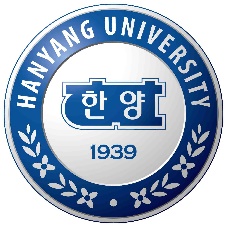 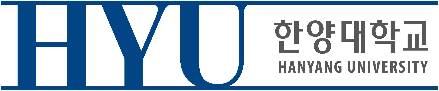 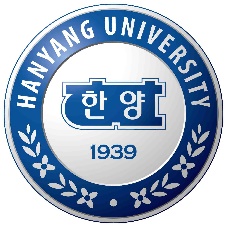 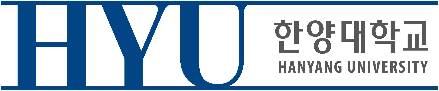 本人承诺，以上信息全部属实。申请人签字                   Applicant                                       Signature  ------------------------- 